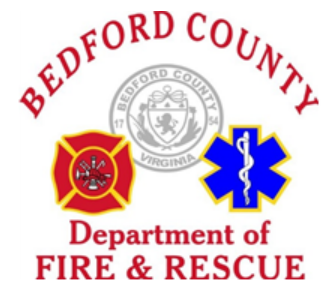 Dates:  	January 5, 2022 – February 19, 2022Times: 	Wednesday 1830 – 2000   Saturdays 0830 – 1600 Location: 	1185 Turning Point Road Bedford, VA 24523                   	Bedford County Department of Fire and Rescue Headquarters  Full firefighter protective equipment and SCBA required for each participant and must be on hand for each class.  Registration limited to Bedford County volunteers only.  Pre-registration is required by visiting bcofr.coursestorm.com  Students must also register with Virginia Department of Fire Programs in Cornerstone for course #464-22135.  Questions can be directed to Captain Keith Ludeman at kludeman@bedfordcountyva.gov   Registration Deadline: Thursday December 30, 2021  